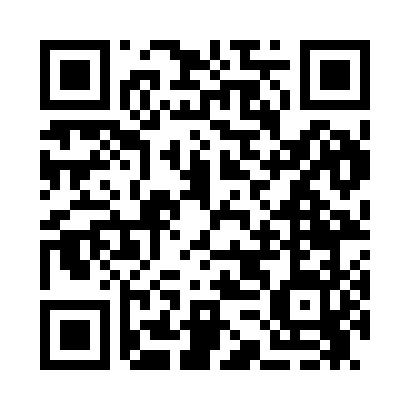 Prayer times for Greensboro Bend, Vermont, USAMon 1 Jul 2024 - Wed 31 Jul 2024High Latitude Method: Angle Based RulePrayer Calculation Method: Islamic Society of North AmericaAsar Calculation Method: ShafiPrayer times provided by https://www.salahtimes.comDateDayFajrSunriseDhuhrAsrMaghribIsha1Mon3:155:0812:535:018:3810:312Tue3:165:0912:535:018:3710:303Wed3:175:1012:535:018:3710:294Thu3:185:1012:545:018:3710:295Fri3:195:1112:545:018:3610:286Sat3:205:1212:545:018:3610:277Sun3:215:1212:545:018:3610:278Mon3:225:1312:545:018:3510:269Tue3:245:1412:545:018:3510:2510Wed3:255:1512:555:018:3410:2411Thu3:265:1512:555:018:3410:2312Fri3:275:1612:555:018:3310:2213Sat3:295:1712:555:018:3210:2014Sun3:305:1812:555:018:3210:1915Mon3:325:1912:555:018:3110:1816Tue3:335:2012:555:008:3010:1717Wed3:345:2112:555:008:2910:1518Thu3:365:2212:555:008:2910:1419Fri3:375:2312:555:008:2810:1320Sat3:395:2412:555:008:2710:1121Sun3:405:2512:564:598:2610:1022Mon3:425:2612:564:598:2510:0823Tue3:445:2712:564:598:2410:0724Wed3:455:2812:564:598:2310:0525Thu3:475:2912:564:588:2210:0426Fri3:485:3012:564:588:2110:0227Sat3:505:3112:564:578:2010:0028Sun3:525:3212:564:578:199:5929Mon3:535:3312:564:578:179:5730Tue3:555:3412:554:568:169:5531Wed3:575:3512:554:568:159:53